Residence Hall Association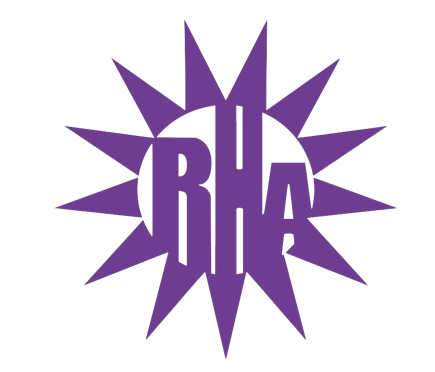 General Assembly MeetingApril 5th, 2023  UC 275Call to Order (President Isabel) (7:05)Approval of Minutes (Executive Assistant Jay)March 22ndAny Edits: rha@uww.edu Icebreaker: Kayla Kahoot (President Isabel)Old BusinessNew BusinessPreCollege Camp Staff Hiring (PreCollege Service Coordinator Sarah Paul)Looking for some help for this summer for team leaders, overnight team leaders, assistants, resource coordinator, wellness coordinator, and more6 weeks worth of campsMany camps are only one week along (Sunday-Thursday)Many camps overlap in JulyWill have middle and high school students hereTypical day is up from 7:30am-10pm, live in dorms with studentsStaff training is three days long before campers comeYou can apply on handshake or on precollege website as well as through a QR code on handoutsWSG Presentation (Chase Zimmerman and Angelina Izzo)Running for Student Body President and Vice PresidentWorking to increase awareness about what WSG isChase has been in WSG for about 2 years nowAngelina is a senator in WSG and has held various leadership positionsIf they are elected, they want to Reinvent diningMay choose a new service to provide dining Ensure student safetyFocusing on some of the smaller things like sidewalks, parking lots, and lighting Strengthen inclusivity and diversityLook into the Equity, diversity, and inclusion department Campus climate surveyAttend identity-based organizations once a weekRestructure academic advisingLook at how incoming students are different than current students due to pandemicRestructure how advising is done to meet needs of incoming studentsIncrease opportunitiesStudent employmentNew positions available depending on who is electedWork with students and WSG to meet goalsVote April 11&12thHow will you hold members to the agreement that they will attend identity based organizations?Will be written into job contractHow many hours a week are the E-board positions?10 hours a week, some can be done remotelyPreferable spend at least 5 hours a week in the officeMenstrual Product Drive Vote (Orin)Product drive competition between residence hallsHall who donates most products will get a prize10th-20th Help combat period poverty on campusUnanimous vote to approveCommittee ReportsOTM Submissions (PRD Julissa)https://forms.gle/n9tnQqa1FNnb7pMa6 Submit OTMs by tonightHopefully meeting tomorrow or Monday, scan QR code to join committeeProgram UpdatesOrin UpdatesU Dub DuckMenstrual Mail UpdatesProduct drive competition between residence hallsHall who donates most products will win a prize10th-20th Help combat period poverty on campusUnanimous vote to approveSpring Canvas Painting @ Jitters from 7-9pm (Co-Programmer Ryan) Jitters 7-9pm this FridaySpring themed paintingComments and Concerns ForumThis semester, we will be having a place on the agenda where anyone can share a comment or concern with RHA. If the comment or concern cannot be answered at this time, we will table the discussion for next week’s meeting and will have a place holder for the topic in the agenda. Please keep the presentation to around three (3) minutes so we can have time for as many individuals as we can. Thanks!LIT Reports https://tinyurl.com/RHAreport Arey/FrickerHad meeting on ThursdayClem/BensonEaster egg hunt tomorrowLee/BigelowMarch Madness bracket was most recent programCulture Shock event April 13thPulliamYesterday had Chip and Dip eventLast meeting was MondayOutlined future eventsNext Thursday is Crystal Queer eventTutt/FischerUpcoming event birthday program on 17thKnilans/WellersMost recent program was Jitters takeoverWellsLIT meeting tomorrowBlankies for CP event next ThursdayPenny Wars 10th-21st, winner gets ice-cream socialExecutive ReportsJulihannahBlood drive with Red Cross Still need donorsQR code on newsletter to sign upCan also sign up on Red Cross website under WarhawksCarnivalCollab with LITsDocument was shared to enter booth ideas Please enter by MondayOrinHave delegation to go to conferenceHad first meeting todayAdvisor Reports (Advisor Kayla)Looking at restructuring RHA for next year into a programming boardRestructuring positionsWill still host all traditional programsWSG Report (Sen. Doug A. Bradley)Election is next week April 11th and 12th Next week WSG will be meeting at Rock CountyBobbie’s Report (NRHH and Jitters)NRHHBingo Night at Fairhaven5:45pm is the arrival time to do covid screeningMeet at 5pm in the Ma’iingan MPR for a carpoolPlease bring a mask just in caseInterested in being on our executive team next year?See me after the meetingApril 13thCollab with Wells LIT from 4-7 pmBlankies for CPWells CBM LoungeJittersProgramsKing Chavez Event Tonight at 8pmRHA Spring Painting Event7-9pmApril 7thMonday night karaoke nights are back!Sunday night study nightCoffee with the CopsApril 11th8-9 pmCJO Pulliam RA TakeoverApril 12th8-10 pmIntercultural Greek Council13th8-10 pmEdgefest13th-15th13th- 6-8pm14th-8-12pm15th-8-12pmDrinks of the MonthRaspberry BlossomRaspberry White Chocolate MacchiatoHatchin/ Hoppin into SpringBrownie shake topped with whip, green sprinkles and a peepRA ReportCharlesCollabing for an inclusive programCultural craftsKellyTutt will be having a pride social on April 18th from 4:30-5:30Lee/Bigelow will have a Jitters takeoverFinal ThoughtsSnaps (	Co-Programmer Ryan)RHA Rockstars (PRD Julissa)https://tinyurl.com/UrockUruleRHALauren DubeyEmily McDanielsGolden Artichoke (Advisor Kayla)Julia, John, and AbbyAdjournment (President Isabel)Next Meeting: April 12th, 2023 in UC 275    Theme: Meme Day